Discussion Question Resource: Chest X-Ray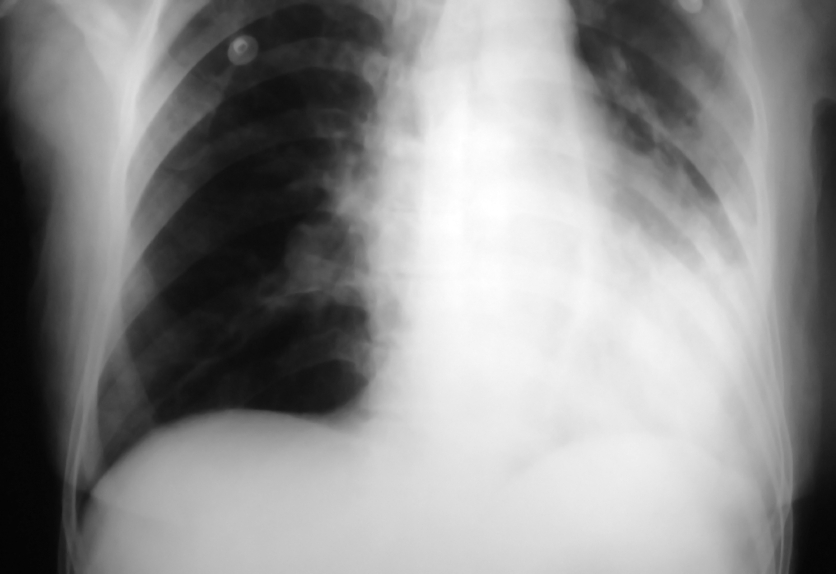 